Volkov IgorExperience:Position applied for: 3rd OfficerDate of birth: 10.12.1990 (age: 26)Citizenship: UkraineResidence permit in Ukraine: YesCountry of residence: UkraineCity of residence: KhersonContact Tel. No: +38 (055) 232-14-55 / +38 (066) 048-88-20E-Mail: volkov101290@mail.ruSkype: volkov101290U.S. visa: NoE.U. visa: NoUkrainian biometric international passport: Not specifiedDate available from: 10.07.2017English knowledge: GoodMinimum salary: 2500 $ per monthPositionFrom / ToVessel nameVessel typeDWTMEBHPFlagShipownerCrewing3rd Officer20.11.2016-03.05.2017St. NicolasGeneral Cargo7152mt-MaltaKogos Shipping Co LTD&mdash;3rd Officer20.11.2015-20.05.2016St. NicolasGeneral Cargo7152-MaltaCogos shipping Co LTD&mdash;3rd Officer20.03.2015-27.07.2015St. NicolasGeneral Cargo7152 mt-MaltaCogos shipping Co LTD&mdash;3rd Officer02.09.2014-06.02.2015St. NicolasGeneral Cargo7152 mt-MaltaCogos shipping Co LTD&mdash;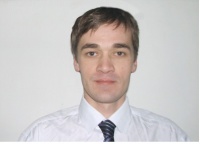 